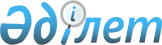 2021-2023 жылдарға арналған Тамды ауылдық округ бюджетін бекіту туралыАқтөбе облысы Алға аудандық мәслихатының 2020 жылғы 30 желтоқсандағы № 475 шешімі. Ақтөбе облысының Әділет департаментінде 2021 жылғы 5 қаңтарда № 7917 болып тіркелді
      Қазақстан Республикасының 2008 жылғы 4 желтоқсандағы Бюджет кодексінің 9-1 бабының 2 тармағына, Қазақстан Республикасының 2001 жылғы 23 қаңтардағы "Қазақстан Республикасындағы жергілікті мемлекеттік басқару және өзін-өзі басқару туралы" Заңының 6 бабына сәйкес, Алға аудандық мәслихаты ШЕШІМ ҚАБЫЛДАДЫ:
      1. 2021-2023 жылдарға арналған Тамды ауылдық округ бюджеті 1, 2 және 3 қосымшаларға сәйкес, оның ішінде 2021 жылға мынадай көлемде бекітілсін:
      1) кірістер – 81 198 мың теңге:
      салықтық түсімдер – 4 735,1 мың теңге;
      салықтық емес түсімдер – 2,9 мың теңге;
      негізгі капиталды сатудан түсетін түсімдер – 0 теңге;
      трансферттер түсімі – 76 460 мың теңге;
      2) шығындар – 82 040,5 мың теңге;
      3) таза бюджеттік кредиттеу- 0 теңге:
      бюджеттік кредиттер – 0 теңге;
      бюджеттік кредиттерді өтеу – 0 теңге;
      4) қаржы активтерімен операциялар бойынша сальдо – 0 теңге:
      қаржы активтерін сатып алу – 0 теңге;
      мемлекеттің қаржы активтерін сатудан түсетін түсімдер – 0 теңге;
      5) бюджет тапшылығы (профициті) – -842,5 мың теңге;
      6) бюджет тапшылығын қаржыландыру (профицитін пайдалану) – 842,5 мың теңге:
      қарыздар түсімі– 0 теңге;
      қарыздарды өтеу– 0 теңге;
      бюджет қаражатының пайдаланылатын қалдықтары- 842,5 мың теңге.
      Ескерту. 1 тармақ жаңа редакцияда - Ақтөбе облысы Алға аудандық мәслихатының 10.11.2021 № 105 шешімімен (01.01.2021 бастап қолданысқа енгізіледі).


      2. Ауылдық округі бюджетінің кірісіне есептелетін болып ескерілсін:
      салықтық түсімдер;
      жеке табыс салығы;
      жеке, заңды тұлғалар және жеке кәсіпкерлер мүлкіне салық ;
      жер салығы;
      көлік құралдарына салық;
      мүлікке салынатын салықтар;
      салықтық емес түсімдер;
      мемлекет меншігіндегі мүлікті жалға беруден түсетін кірістер.
      3. Қазақстан Республикасының 2020 жылғы 2 желтоқсандағы "2021-2023 жылдарға арналған республикалық бюджет туралы" Заңының 9 бабына сәйкес белгіленгені еске және басшылыққа алынсын:
      2021 жылдың 1 қаңтарынан бастап:
      1) жалақының ең төмен мөлшері – 42500 теңге;
      2) жәрдемақыларды және өзге де әлеуметтік төлемдерді есептеу, сондай-ақ Қазақстан Республикасының заңнамасына сәйкес айыппұл санкцияларын, салықтарды және басқа да төлемдерді қолдану үшін айлық есептік көрсеткіш - 2 917 теңге;
      3) базалық әлеуметтік төлемдердің мөлшерлерін есептеу үшін ең төмен күнкөріс деңгейінің шамасы – 34 302 теңге.
      4. 2021 жылға арналған ауылдық округ бюджетіне аудандық бюджеттен берілетін субвенция көлемі – 67 496 мың теңге сомасында ескерілсін.
      5. 2021 жылға арналған ауылдық бюджетте білім беру функциялардың өзгеруіне байланысты ысыраптарды өтеуге 35 742 мың теңге көлемінде облыстық бюджетке түсетін ағымдағы нысаналы трансферттер ескерілсін.
      6. 2021 жылға арналған ауылдық округ бюджетіне аудандық бюджеттен келесі нысаналы ағымдағы трансферттер түскені ескерілсін:
      992 мың теңге – аудандық маңызы бар автомобиль жолдарын және елді мекендердің көшелерін күрделі және орташа жөндеуге.
      7. "Алға аудандық мәслихат аппараты" мемлекеттік мекемесі заңнамада белгіленген тәртіппен:
      1) осы шешімді Ақтөбе облысының Әділет департаментінде мемлекеттік тіркеуді;
      2) осы шешімді оны ресми жариялағаннан кейін Алға аудандық мәслихатының интернет – ресурсында орналастыруды қамтамасыз етсін.
      8. Осы шешім 2021 жылдың 1 қаңтарынан бастап қолданысқа енгізіледі. 2021 жылға арналған Тамды ауылдық округінің бюджеті
      Ескерту. 1 қосымша жаңа редакцияда - Ақтөбе облысы Алға аудандық мәслихатының 10.11.2021 № 105 шешімімен (01.01.2021 бастап қолданысқа енгізіледі). 2022 жылға арналған Тамды ауылдық округінің бюджеті 2023 жылға арналған Тамды ауылдық округінің бюджеті
					© 2012. Қазақстан Республикасы Әділет министрлігінің «Қазақстан Республикасының Заңнама және құқықтық ақпарат институты» ШЖҚ РМК
				
      Алға аудандық мәслихат сессиясының төрағасы 

А. Жиенбаев

      Алға аудандық мәслихатының хатшысы 

Б. Жумабаев
Алға аудандық мәслихатының 2020 жылғы 30 желтоқсандағы № 475 шешіміне 1 қосымша
Санаты
Санаты
Санаты
Санаты
Сомасы (мың теңге)
Сыныбы
Сыныбы
Сыныбы
Сомасы (мың теңге)
Кіші сыныбы
Кіші сыныбы
Сомасы (мың теңге)
Атауы
Сомасы (мың теңге)
1
2
3
4
5
I. Кірістер
81 198
1
Салықтық түсімдер
4735,1
01
Табыс салығы
0
2
Жеке табыс салығы
0
04
Меншікке салынатын салықтар
4732,1
1
Мүлікке салынатын салықтар
160
3
Жер салығы
4,7
4
Көлік құралдарына салынатын салық
4567,4
05
Тауарларға, жұмыстарға және қызметтерге салынатын ішкі салықтар
3
4
Кәсіпкерлік және кәсіби қызметті жүргізгені үшін алынатын алымдар
3
2
Салықтық емес түсiмдер
2,9
06
Басқа да салықтық емес түсімдер
2,9
1
Басқа да салықтық емес түсімдер
2,9
4
Трансферттердің түсімдері
76 460
02
Мемлекеттік басқарудың жоғары тұрған органдарынан түсетін трансферттер
76 460
3
Аудандардың (облыстық маңызы бар қаланың) бюджетінен трансферттер
76 460
Функционалдық топ
Функционалдық топ
Функционалдық топ
Функционалдық топ
Функционалдық топ
Сомасы (мың теңге)
Кіші функция
Кіші функция
Кіші функция
Кіші функция
Сомасы (мың теңге)
Бюджеттік бағдарламалардың әкімшісі
Бюджеттік бағдарламалардың әкімшісі
Бюджеттік бағдарламалардың әкімшісі
Сомасы (мың теңге)
Бағдарлама
Бағдарлама
Сомасы (мың теңге)
Атауы
Сомасы (мың теңге)
1
2
3
4
5
6
II. Шығындар
82 040,5
01
Жалпы сипаттағы мемлекеттік қызметтер
38 149,5
1
Мемлекеттiк басқарудың жалпы функцияларын орындайтын өкiлдi, атқарушы және басқа органдар
38 149,5
124
Аудандық маңызы бар қала, ауыл, кент, ауылдық округ әкімінің аппараты
38 149,5
001
Аудандық маңызы бар қала, ауыл, кент, ауылдық округ әкімінің қызметін қамтамасыз ету жөніндегі қызметтер
37 697,4
022
Мемлекеттік органның күрделі шығыстары
452,1
07
Тұрғын үй-коммуналдық шаруашылық
5857
3
Елді мекендерді көркейту
5857
124
Аудандық маңызы бар қала, ауыл, кент, ауылдық округ әкімінің аппараты
5857
008
Елді мекендердегі көшелерді жарықтандыру
2380
009
Елді мекендердің санитариясын қамтамасыз ету
1000
011
Елді мекендерді абаттандырумен көгалдандыру
2477
12
Көлік және коммуникация
2292
1
Автомобиль көлігі
2292
124
Аудандық маңызы бар қала, ауыл, кент, ауылдық округ әкімінің аппараты
2292
013
Аудандық маңызы бар қалаларда, ауылдарда, кенттерде, ауылдық округтерде автомобиль жолдарының жұмыс істеуін қамтамасыз ету
1300
045
Аудандық маңызы бар автомобиль жолдарын және елді мекендердің көшелерін күрделі және орташа жөндеу
992
15
Трансферттер 
35 742
1
Трансферттер 
35 742
124
Аудандық маңызы бар қала, ауыл, кент, ауылдық округ әкімінің аппараты
35 742
051
Заңнаманың өзгеруіне байланысты төмен тұрған бюджеттен жоғары тұрған бюджеттің шығындарын өтеуге берілетін ағымдағы нысаналы трансферттер
35 742
III. Таза бюджеттік кредиттеу
0
Бюджеттік кредиттер
0
Санаты
Санаты
Санаты
Санаты
Сомасы (мың теңге)
Сыныбы
Сыныбы
Сыныбы
Сомасы (мың теңге)
Кіші сыныбы
Кіші сыныбы
Сомасы (мың теңге)
Атауы
Сомасы (мың теңге)
1
2
3
4
5
5
Бюджеттік кредиттерді өтеу
0
01
Бюджеттік кредиттерді өтеу
0
1
Мемлекеттік бюджеттен берілген бюджеттік кредиттерді өтеу
0
Функционалдық топ
Функционалдық топ
Функционалдық топ
Функционалдық топ
Функционалдық топ
Сомасы (мың теңге)
Кіші функция
Кіші функция
Кіші функция
Кіші функция
Сомасы (мың теңге)
Бюджеттік бағдарламалардың әкімшісі
Бюджеттік бағдарламалардың әкімшісі
Бюджеттік бағдарламалардың әкімшісі
Сомасы (мың теңге)
Бағдарлама
Бағдарлама
Сомасы (мың теңге)
Атауы
Сомасы (мың теңге)
1
2
3
4
5
6
IV. Қаржы активтерімен операциялар бойынша сальдо
0
Қаржы активтерін сатып алу
0
V. Бюджет тапшылығы (профициті)
- 842,5
VI. Бюджет тапшылығын қаржыландыру (профицитін пайдалану)
842,5
Санаты
Санаты
Санаты
Санаты
Сомасы (мың теңге)
Сыныбы
Сыныбы
Сыныбы
Сомасы (мың теңге)
Кіші сыныбы
Кіші сыныбы
Сомасы (мың теңге)
Атауы
Сомасы (мың теңге)
1
2
3
4
5
7
Қарыздар түсімі
0
01
Мемлекеттік ішкі қарыздар
0
2
Қарыз алу келісм-шарттары
0
Функционалдық топ
Функционалдық топ
Функционалдық топ
Функционалдық топ
Функционалдық топ
Сомасы (мың теңге)
Кіші функция
Кіші функция
Кіші функция
Кіші функция
Сомасы (мың теңге)
Бюджеттік бағдарламалардың әкімшісі
Бюджеттік бағдарламалардың әкімшісі
Бюджеттік бағдарламалардың әкімшісі
Сомасы (мың теңге)
Бағдарлама
Бағдарлама
Сомасы (мың теңге)
Атауы
Сомасы (мың теңге)
1
2
3
4
5
6
16
Қарыздарды өтеу
0
1
Қарыздарды өтеу
0
Санаты
Санаты
Санаты
Санаты
Сомасы (мың теңге)
Сыныбы
Сыныбы
Сыныбы
Сомасы (мың теңге)
Кіші сыныбы
Кіші сыныбы
Сомасы (мың теңге)
Атауы
Сомасы (мың теңге)
1
2
3
4
5
8
Бюджет қаражатының пайдаланылатын қалдықтары
842,5
01
Бюджет қаражаты қалдықтары
842,5
1
Бюджет қаражатының бос қалдықтары
842,5Алға аудандық мәслихатының 2020 жылғы 30 желтоқсандағы № 475 шешіміне 2 қосымша
Санаты
Санаты
Санаты
Санаты
Сомасы (мың теңге)
Сыныбы
Сыныбы
Сыныбы
Сомасы (мың теңге)
Кіші сыныбы
Кіші сыныбы
Сомасы (мың теңге)
Атауы
Сомасы (мың теңге)
1
2
3
4
5
I. Кірістер
72 755
1
Салықтық түсімдер
5228
01
Табыс салығы
706
2
Жеке табыс салығы
706
04
Меншікке салынатын салықтар
4522
1
Мүлікке салынатын салықтар
42
3
Жер салығы
180
4
Көлік құралдарына салынатын салық
4300
2
Салықтық емес түсiмдер
0
01
Мемлекеттік меншіктен түсетін кірістер
0
5
Мемлекет меншігіндегі мүлікті жалға беруден түсетін кірістер
0
4
Трансферттердің түсімдері
67 527
02
Мемлекеттік басқарудың жоғары тұрған органдарынан түсетін трансферттер
67 527
3
Аудандардың (облыстық маңызы бар қаланың) бюджетінен трансферттер
67 527
Функционалдық топ
Функционалдық топ
Функционалдық топ
Функционалдық топ
Функционалдық топ
Сомасы (мың теңге)
Кіші функция
Кіші функция
Кіші функция
Кіші функция
Сомасы (мың теңге)
Бюджеттік бағдарламалардың әкімшісі
Бюджеттік бағдарламалардың әкімшісі
Бюджеттік бағдарламалардың әкімшісі
Сомасы (мың теңге)
Бағдарлама
Бағдарлама
Сомасы (мың теңге)
Атауы
Сомасы (мың теңге)
1
2
3
4
5
6
II. Шығындар
72 755
01
Жалпы сипаттағы мемлекеттік қызметтер
29 628
1
Мемлекеттiк басқарудың жалпы функцияларын орындайтын өкiлдi, атқарушы және басқа органдар
29 628
124
Аудандық маңызы бар қала, ауыл, кент, ауылдық округ әкімінің аппараты
29 628
001
Аудандық маңызы бар қала, ауыл, кент, ауылдық округ әкімінің қызметін қамтамасыз ету жөніндегі қызметтер
29 628
07
Тұрғын үй-коммуналдық шаруашылық
6585
3
Елді мекендерді көркейту
6585
124
Аудандық маңызы бар қала, ауыл, кент, ауылдық округ әкімінің аппараты
6585
008
Елді мекендердегі көшелерді жарықтандыру
3000
009
Елді мекендердің санитариясын қамтамасыз ету
800
011
Елді мекендерді абаттандыру мен көгалдандыру
2785
12
Көлік және коммуникация
800
1
Автомобиль көлігі
800
124
Аудандық маңызы бар қала, ауыл, кент, ауылдық округ әкімінің аппараты
800
013
Аудандық маңызы бар қалаларда, ауылдарда, кенттерде, ауылдық округтерде автомобиль жолдарының жұмыс істеуін қамтамасыз ету
800
15
Трансферттер
35 742
1
Трансферттер
35 742
124
Аудандық маңызы бар қала, ауыл,кент, ауылдық округ әкімінің аппараты
35 742
051
Заңнаманың өзгеруіне байланысты жоғары тұрған бюджеттің шығындарын өтеуге төмен тұрған бюджеттен берілетін ағымдағы нысаналы трансферттер
35 742
III. Таза бюджеттік кредиттеу
0
Бюджеттік кредиттер
0
5
Бюджеттік кредиттерді өтеу
0
01
Бюджеттік кредиттерді өтеу
0
1
Мемлекеттік бюджеттен берілген бюджеттік кредиттерді өтеу
0
IV. Қаржы активтерімен операциялар бойынша сальдо
0
4
Қаржы активтерін сатып алу
0
V. Бюджет тапшылығы (профициті)
0
VI. Бюджет тапшылығын қаржыландыру (профицитін пайдалану)
0
7
Қарыздар түсімі
0
01
Мемлекеттік ішкі қарыздар
0
2
Қарыз алу келісім - шарттары
0
16
Қарыздарды өтеу
0
1
Қарыздарды өтеу
0
8
Бюджет қаражатының пайдаланылатын қалдықтары
0
01
Бюджет қаражаты қалдықтары
0
1
Бюджет қаражатының бос қалдықтары
0Алға аудандық мәслихатының 2020 жылғы 30 желтоқсандағы № 475 шешіміне 3 қосымша
Санаты
Санаты
Санаты
Санаты
Сомасы (мың теңге)
Сыныбы
Сыныбы
Сыныбы
Сомасы (мың теңге)
Кіші сыныбы
Кіші сыныбы
Сомасы (мың теңге)
Атауы
Сомасы (мың теңге)
1
2
3
4
5
I. Кірістер
73 366
1
Салықтық түсімдер
5501
01
Табыс салығы
756
2
Жеке табыс салығы
756
04
Меншікке салынатын салықтар
4745
1
Мүлікке салынатын салықтар
45
3
Жер салығы
200
4
Көлік құралдарына салынатын салық
4500
2
Салықтық емес түсiмдер
0
01
Мемлекеттік меншіктен түсетін кірістер
0
5
Мемлекет меншігіндегі мүлікті жалға беруден түсетін кірістер
0
4
Трансферттердің түсімдері
67 865
02
Мемлекеттік басқарудың жоғары тұрған органдарынан түсетін трансферттер
67 865
3
Аудандардың (облыстық маңызы бар қаланың) бюджетінен трансферттер
67 865
Функционалдық топ
Функционалдық топ
Функционалдық топ
Функционалдық топ
Функционалдық топ
Сомасы (мың теңге)
Кіші функция
Кіші функция
Кіші функция
Кіші функция
Сомасы (мың теңге)
Бюджеттік бағдарламалардың әкімшісі
Бюджеттік бағдарламалардың әкімшісі
Бюджеттік бағдарламалардың әкімшісі
Сомасы (мың теңге)
Бағдарлама
Бағдарлама
Сомасы (мың теңге)
Атауы
Сомасы (мың теңге)
1
2
3
4
5
6
II. Шығындар
73 366
01
Жалпы сипаттағы мемлекеттік қызметтер
31 375
1
Мемлекеттiк басқарудың жалпы функцияларын орындайтын өкiлдi, атқарушы және басқа органдар
31 375
124
Аудандық маңызы бар қала, ауыл, кент, ауылдық округ әкімінің аппараты
31 375
001
Аудандық маңызы бар қала, ауыл, кент, ауылдық округ әкімінің қызметін қамтамасыз ету жөніндегі қызметтер
31 375
07
Тұрғын үй-коммуналдық шаруашылық
5249
3
Елді мекендерді көркейту
5249
124
Аудандық маңызы бар қала, ауыл, кент, ауылдық округ әкімінің аппараты
5249
008
Елді мекендердегі көшелерді жарықтандыру
2759
009
Елді мекендердің санитариясын қамтамасыз ету
490
011
Елді мекендерді абаттандыру мен көгалдандыру
2000
12
Көлік және коммуникация
1000
1
Автомобиль көлігі
1000
124
Аудандық маңызы бар қала, ауыл, кент, ауылдық округ әкімінің аппараты
1000
013
Аудандық маңызы бар қалаларда, ауылдарда, кенттерде, ауылдық округтерде автомобиль жолдарының жұмыс істеуін қамтамасыз ету
1000
15
Трансферттер
35 742
1
Трансферттер
35 742
124
Аудандық маңызы бар қала, ауыл,кент, ауылдық округ әкімінің аппараты
35 742
051
Заңнаманың өзгеруіне байланысты жоғары тұрған бюджеттің шығындарын өтеуге төмен тұрған бюджеттен берілетін ағымдағы нысаналы трансферттер
35 742
III. Таза бюджеттік кредиттеу
0
Бюджеттік кредиттер
0
5
Бюджеттік кредиттерді өтеу
0
01
Бюджеттік кредиттерді өтеу
0
1
Мемлекеттік бюджеттен берілген бюджеттік кредиттерді өтеу
0
IV. Қаржы активтерімен операциялар бойынша сальдо
0
4
Қаржы активтерін сатып алу
0
V. Бюджет тапшылығы (профициті)
0
VI. Бюджет тапшылығын қаржыландыру (профицитін пайдалану)
0
7
Қарыздар түсімі
0
01
Мемлекеттік ішкі қарыздар
0
2
Қарыз алу келісім - шарттары
0
16
Қарыздарды өтеу
0
1
Қарыздарды өтеу
0
8
Бюджет қаражатының пайдаланылатын қалдықтары
0
01
Бюджет қаражаты қалдықтары
0
1
Бюджет қаражатының бос қалдықтары
0